SPOTKANIE    INFORMACYJNE 

dla STUDENTÓW oraz PRACOWNIKÓW zainteresowanych wyjazdami w ramach programu Erasmus + w roku akademickim 2018/2019Planowane wyjazdy w roku 2018/2019: SMS – wyjazdy studentów na studia zagraniczneSMP – wyjazdy studentów na praktyki zagraniczneSTA - wyjazdy nauczycieli akademickich 
w celu  prowadzenia zajęć dydaktycznych
STT - wyjazdy pracowników w celach   szkoleniowychZapraszamy na spotkanie 02.02.2018 (piątek) godz. 17.00 

ul. Racławicka 15-17, sala 212 blok A
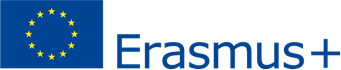 